INSTALLING Zoom for Desktop (Windows)Sign up for FREE at https://zoom.us/signup, and create a user name and passwordTo Download/Install Zoom:You should be prompted to install Zoom when you join your first Zoom meeting. But you can always install it by following these steps:Go to the Zoom webpage: https://zoom.us/2.	Scroll to the bottom of the page and click “Downloads”: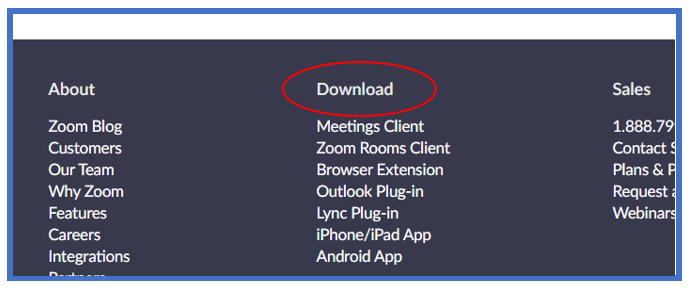 3.	Click “Download” under “Zoom Client for Meetings”: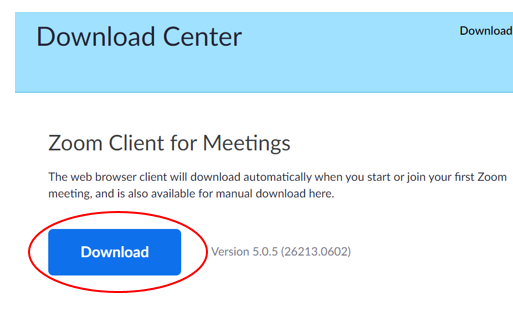 USING ZOOM ON COMPUTERJoining a Meeting:1.	Sign in is not required if you want to join a meeting arranged by someone else. Select “Join a Meeting” and enter the meeting ID provided by the meeting organizer and your name. You can choose whether to turn off video or connect audio before you hit “Join”: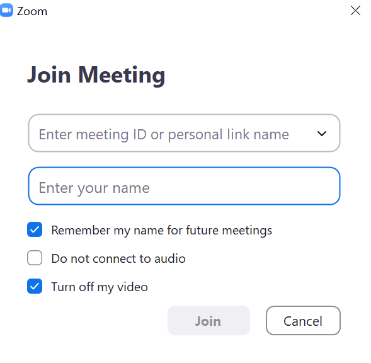 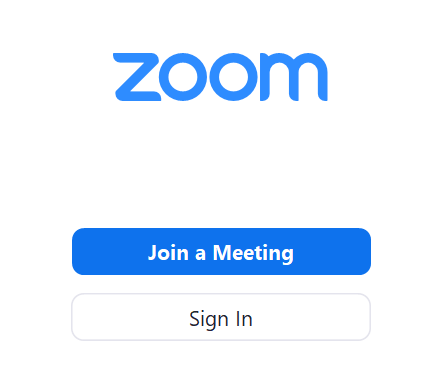 2.	Or you can sign in using your email and password (or with Google or Facebook):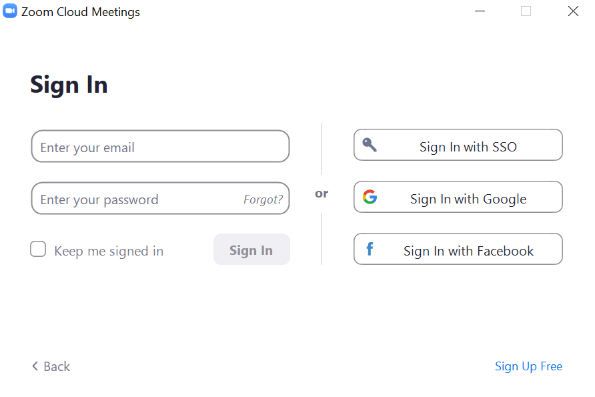 3.	On your Home screen, you can select options, including: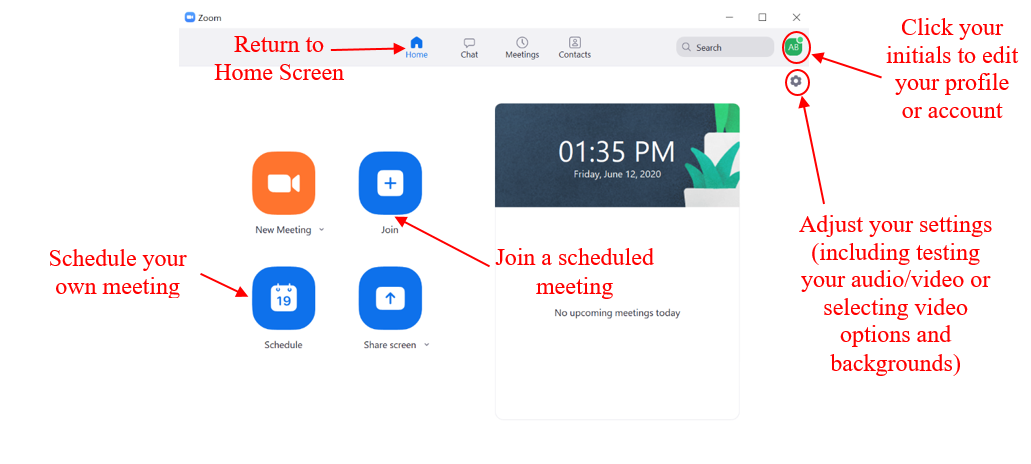 4.	When you are in a meeting, the bottom of the screen has your main tools: 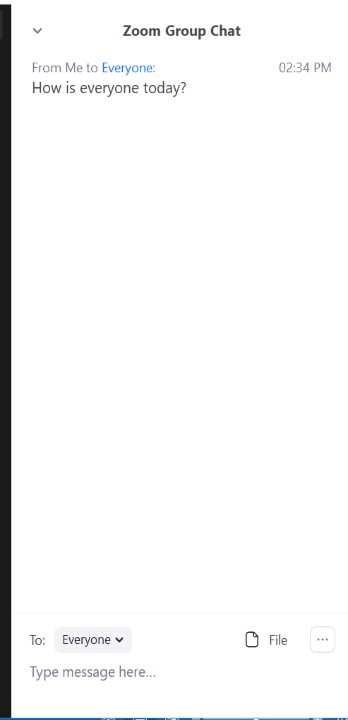 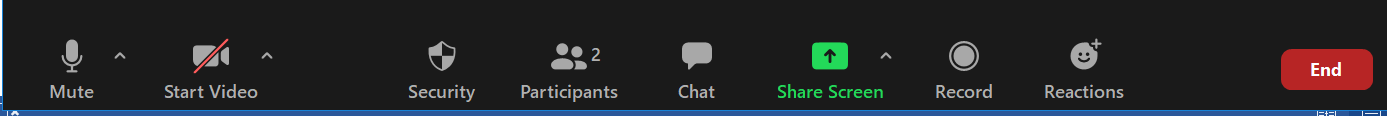 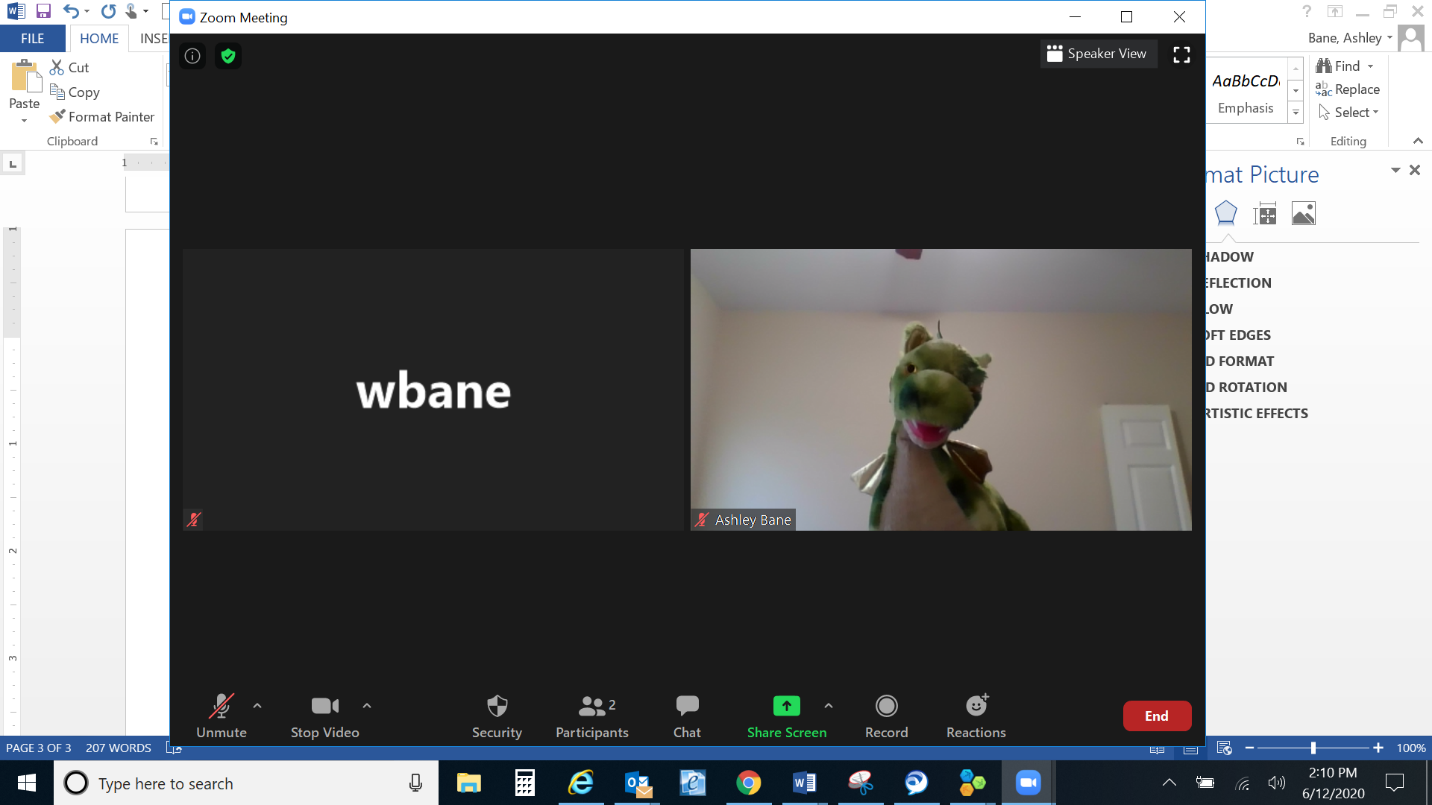 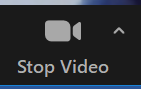 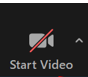 Once Zoom is installed, you can open it by clicking the Zoom icon on your desktop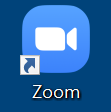 You can also open it by clicking the Windows button on the bottom left of your desktop and scrolling down to “Zoom”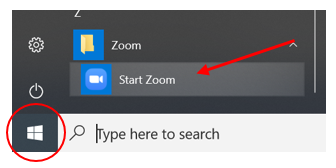 